SMLOUVA O BUDOUCÍ SMLOUVĚ 
O ZŘÍZENÍ SLUŽEBNOSTIkterou podle §  násl. zák.č. 89/2012 Sb., občanského zákoníku (dále jen „obč. zák.“),  ujednaliMěsto Slavičín, IČ 00284459, se sídlem Slavičín, Osvobození 25, PSČ 763 21,zastoupené starostou Ing. Jaroslavem Končickým,dále jen jako budoucí povinný ze služebnosti,aZlínský kraj, IČ 70891320, se sídlem Zlín, třída Tomáše Bati 21, PSČ 761 90,jednající hejtmanem Jiřím Čunkem,dále jen jako budoucí oprávněný ze služebnosti,Zdravotnická záchranná služba Zlínského kraje, příspěvková organizace, IČ 62182137, se sídlem Zlín, Peroutkovo nábřeží 434,jednající ředitelem JUDr. Josefem Valentoudále jen jako příspěvková organizacet a k t o :I.	Budoucí povinný ze služebnosti je vlastníkem pozemku parc.č. 45/1, zapsaného na listu vlastnictví č. 10001 katastru nemovitostí pro obec a katastrální území Slavičín (dále jen „služebný pozemek“).	Budoucí oprávněný ze služebnosti je vlastníkem pozemku parc.č. st. 1211, zapsaného na listu vlastnictví č. 2253 katastru nemovitostí pro obec a katastrální území Slavičín, jehož součástí je stavba bez čp./če. – garáž (dále jen „panující pozemek“). Pozemek je svěřen k hospodaření příspěvkové organizaci.	Budoucí oprávněný ze služebnosti hodlá na panujícím pozemku realizovat přestavbu garáže na mycí box, součástí této přestavby bude výstavba okapového chodníku, přípojky kanalizace a odlučovače ropných látek na služebném pozemku (dále jen stavba). Budoucí povinný ze služebnosti dává souhlas se vstupem budoucího oprávněného ze služebnosti, popř. jím pověřených třetích osob na pozemek v souvislosti s realizací stavby. II.Budoucí povinný ze služebnosti se zavazuje zřídit budoucímu oprávněnému ze služebnosti služebnost podle § 1257 a následujících obč. zák. a uzavřít s ním smlouvu o zřízení této služebnosti.Služebnost bude zřízena budoucím povinným ze služebnosti pro panující pozemek p. č. st. 1211, zastavěná plocha a nádvoří v k. ú. Slavičín ve prospěch budoucího oprávněného ze služebnosti a každého dalšího vlastníka panujícího pozemku a bude spočívat v povinnosti budoucího povinného ze služebnosti jako vlastníka služebného pozemku p. č. 45/1, ostatní plocha/ostatní komunikace v k. ú. Slavičín a každého dalšího vlastníka služebného pozemku trpět: umístění a provozování na služebném pozemku p. č. 45/1, ostatní plocha/ostatní komunikace v k. ú. Slavičín okapového chodníku, kanalizační přípojky a odlučovače ropných látek v rozsahu dle následně zpracovaného geometrického plánu, vstup a vjezd na služebný pozemek v souvislosti s umístěním, provozem, údržbou a opravami okapového chodníku, kanalizační přípojky a odlučovače ropných látek.Služebnost bude služebný pozemek zatěžovat v místě, jak je pro účely této smlouvy vyznačeno na situačním náčrtu, který tvoří přílohu č. 1 této smlouvy. Přesný rozsah služebnosti bude vyznačen na geometrickém plánu, který bude vypracován po realizaci stavby. Služebnost bude zřízena bezúplatně. Služebnost bude zřízena na dobu existence stavby.III.	Budoucímu oprávněnému ze služebnosti vznikne právo na uzavření budoucí smlouvy poté, co bude povoleno užívání stavby na panujícím pozemku.Budoucí oprávněný ze služebnosti se zavazuje do 6 měsíců po dokončení stavby mycího boxu na panujícím pozemku, nejpozději však do 48 měsíců ode dne uzavření této smlouvy, písemně vyzvat budoucího povinného k uzavření smlouvy o zřízení služebnosti a předložit návrh smlouvy o zřízení služebnosti včetně geometrického plánu, vyznačujícího rozsah věcného břemene.Budoucí povinný ze služebnosti se zavazuje uzavřít smlouvu o zřízení služebnosti bez zbytečného odkladu poté, co ho k tomu vyzve budoucí oprávněný ze služebnosti.IV.	Náklady, spojené s vyhotovením smlouvy o zřízení služebnosti, poplatek za vklad práva, odpovídajícího služebnosti, a náklady geometrického plánu na vyznačení inženýrské sítě zaplatí budoucí oprávněný ze služebnosti.V.Budoucí povinný ze služebnosti tímto souhlasí s umístěním a zřízením okapového chodníku, kanalizační přípojky a odlučovače ropných látek na služebném pozemku za podmínky, že budou realizovány podle předložené projektové dokumentace, vypracované v červnu 2016 Ing. Romanem Slunečkem.  Budoucí oprávněný ze služebnosti je povinen budoucímu povinnému ze služebnosti s předstihem nejméně 15 dnů oznámit zahájení prací na služebném pozemku. Po ukončení prací je povinen na vlastní náklady uvést služebný pozemek dotčený realizací stavby do původního stavu a předat jej zpět budoucímu povinnému ze služebnosti. Budoucí oprávněný ze služebnosti je povinen co nejvíce chránit práva budoucího povinného ze služebnosti. Budoucí oprávněný ze služebnosti odpovídá budoucímu povinnému ze služebnosti za veškeré škody, které svou činností na služebném pozemku způsobí, a zavazuje se škodu neprodleně odstranit nebo v plné výši uhradit. VI.Smluvní strany prohlašují, že si tuto smlouvu před jejím podpisem přečetly, že byla uzavřena po vzájemné dohodě, podle jejich pravé a svobodné vůle, dobrovolně, určitě, vážně a srozumitelně, nikoliv v tísni, pod nátlakem ani za nápadně nevýhodných podmínek, což stvrzují svými podpisy. Smlouva nabývá účinnosti okamžikem jejího uzavření, přičemž uzavřena je podpisem poslední ze smluvních stran. Pro případ, že tato smlouva není uzavírána za přítomnosti obou smluvních stran, platí, že smlouva nebude uzavřena, pokud ji budoucí povinný ze služebnosti či budoucí oprávněný ze služebnosti podepíší s jakoukoliv změnou či odchylkou, byť nepodstatnou, nebo dodatkem.Smlouva je sepsána v 5 stejnopisech, z nichž 2 stejnopisy obdrží budoucí oprávněný ze služebnosti, 1 stejnopis obdrží příspěvková organizace, 2 stejnopisy obdrží budoucí povinný ze služebnosti.Smlouva může být měněna nebo doplňována pouze formou vzestupně číslovaných písemných dodatků podepsaných oběma smluvními stranami. Nedílnou součástí této smlouvy je  příloha č. 1 - situační náčrt. Smlouva a právní vztahy výslovně touto smlouvou neupravené, se jinak řídí právním řádem České republiky, zejména zákonem č. 89/2012 Sb., občanský zákoník, ve znění pozdějších předpisů (ustanoveními §§ 1257  §§ 1785 – 1788 obč. zákoníku). Smluvní strany se dohodly, že Zlínský kraj v zákonné lhůtě odešle smlouvu k řádnému uveřejnění do registru smluv vedeného Ministerstvem vnitra ČR.  Smluvní strany prohlašují, že žádná část smlouvy nenaplňuje znaky obchodního tajemství dle § 504 zákona č. 89/2012 Sb., občanský zákoník, ve znění pozdějších předpisů. Doložka dle § 41 zákona č. 128/2000 Sb., o obcích, ve znění pozdějších předpisůPotvrzuje se, že zřízení služebnosti inženýrské sítě na pozemku parc.č. 45/1 v k.ú. Slavičín bylo schváleno usnesením Rady města Slavičín č.72/0906/17 ze dne 14.3.2017 .Doložka dle § 23 zákona č. 129/2000 Sb., o krajích, ve znění pozdějších předpisůRozhodnuto orgánem kraje: Zastupitelstvo Zlínského krajeDatum a číslo jednací: 15.5.2017, usnesení č. 0096/Z05/17.Ve Slavičíně dne  						Ve Zlíně dne         ...............................................				...............................................          Ing. Jaroslav Končický                                                                Jiří Čunek								Ve Zlíně dne								………………………………….								JUDr. Josef Valenta												Příloha č. 1 smlouvy o budoucí smlouvě o zřízení služebnosti ze dne  Náčrt budoucího zatížení pozemku parc.č. 45/1 v katastrálním území Slavičín služebností 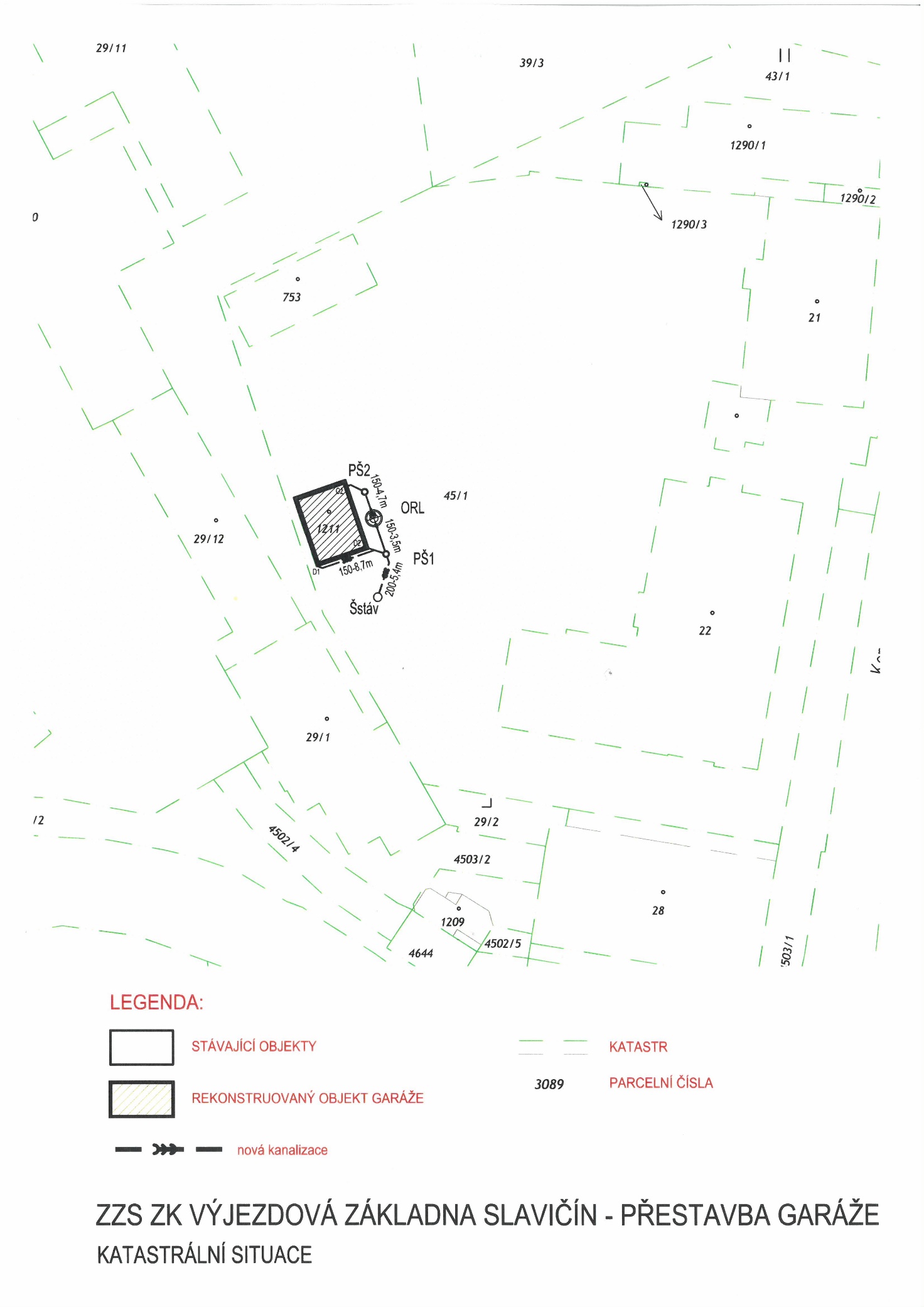 